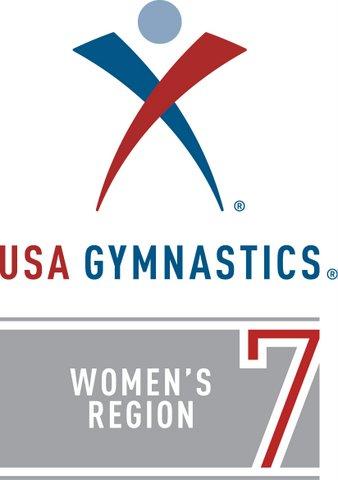 Jane Caruso, Region 7 RXC9 Chestnut Drive, Newtown, PA 18940 – 267-229-9022 (C)janecaruso2@gmail.com2020 Region 7 Xcel Training Camp BidCamp Philosophy:The Region 7 Xcel summer training camp philosophy focuses on the safe development of Division-appropriate skills, while promoting sportsmanship, fun, and positive interactions with fellow athletes.This training camp will include the following priorities:Providing a learning environment that fosters safe skill progressions for athletes entering the Gold, Platinum and Diamond DivisionsDeveloping a consistent understanding of the Xcel program’s rules and goalsIntroducing participants to supplemental learning stations that promote success and participation in gymnastics.  These could include dance, sports psychology, sports nutrition, running technique, yoga, teambuilding, and artistryFostering collaboration, communication and a sense of community between gymnasts, coaches and judgesMaintaining high quality through reasonable clinician/athlete ratiosOffering an open, non-qualification registration that operates on a first come-first served basisMaintaining affordable fees for all socioeconomic areas in Region 7Ensuring that regional camps will not compete with state-sponsored campsThe following are a list of host responsibilities for running a regional training camp:Create a preliminary budget and format for the camp including projections for numbers of athletes, levels and sessionsAcquire a site* for the length of the camp (tentatively scheduled for 2 days- Saturday and Sunday, beginning at or around 9:30 am with registration, and ending around 5:00pm. All Divisions of each team may train on the same day.  Sample schedule is provided below)Secure a hotel for clinicians and participants		A master account may be used for clinicians rooms The region will assist with rooming assignments for cliniciansThe host will be responsible for paying master account costs related to clinicians.  This should include breakfast arrangements for cliniciansThe host may opt to reserve a hotel block contract for clubs, or provide a list of hotels for clubs to pursue individuallyThe region will apply for the sanction. The host will assist with USA Gymnastics sanctioning procedures for the event.  Regional personnel (RACC) will be listed as Event Director and host will be added as a sanction administrator. Host will verify all USA Gym pro and athlete numbers prior to the eventMarketing:  Create and distribute marketing materials (brochures, registration forms, any other pertinent information)Assist with registration from clubs, coaches, and judges using regional online systemRegistration will be done electronically through the USA Gymnastics Meet Reservation System and Meetmaker. The host club will be given access to the databases and will receive all registration fees.Host will verify USA Gym numbers for all participants excluding clinicians who are not USAG membersHost will manage all changes in entries, including refunds and replacements, per camp policy (i.e. deadlines, levels, etc.)Host will assist in preparing all registration databases and sanction sign-in sheets for sign-in at campHost and XRC coordinate with formatting the event.  This includes rotation schedules for gymnasts, clinicians and judges.Host will order and pay for apparel that typically includesRegion 7 leotard for gymnasts (Region will help to negotiate cost with GK)Region 7 t-shirts for coaches and judgesRegion 7 will reimburse for and take any extra apparel inventory at cost if necessary.Host will arrange for qualified medical personnel to be present during camp sessions (including warm-ups) Host will arrange for meals for participants during the camp.  This typically includesOne meal for gymnasts per camp sessionOne meal per day for clinicians during campOne meal per day for coaches and judges (may be pre-paid, on-site payment or included) Host is responsible for covering payment to clinicians.   Clinicians hired from outside of Region 7, or outside the gymnastics community, are paid industry rates based on experience. The host club is responsible for flight costs and arrangements for clinicians. Host will provide the region copies of all registration and financial databases after the camp.The region will assist with the following areas:Marketing of the camp through state chairman, website, collegesObtain the sanction for the event, oversee sanctioning procedures during the event, and return the sanction to USA Gymnastics after the eventProvide any background information and templates used for previous camps useful in planning the eventAssist in obtaining qualified clinicians for the campProvide all communication and correspondence with clinicians including hotel arrangements, rooming assignments and stipends.Obtain CPE approval for judges’ participationBe available during the event to facilitate the camp operationsReturn sanction report form to USA GymnasticsAssist with choosing and ordering apparel as neededWork in conjunction with the host to finalize the camp format and rotation schedule including athlete squads, clinician assignmentsThe host club will provide Region 7 a $5.00 tax per athlete registered. The host will retain all other net proceeds from the camp.Additional Considerations:A possible 60-100 athletes per day are anticipated depending on facility capacity.The athlete entry fee will be $125.00.Eight to ten clinicians per day are expected.DEADLINE for bids to be received by February 14, 2020.  Please forward bid directly to Jane Caruso, RXCC at janecaruso2@gmail.comThe Xcel Training Camp will be held August 15 and 16, 2020.  PLEASE NOTE:  This camp is scheduled AFTER the July 31st deadline for re-registering for USAG numbers.  Please make sure you and your athletes’ USAG numbers are RENEWED for July 31, 2019 BEFORE the camp registration opens.  REGION 7 XCEL TRAINING CAMP BID FORMName of Training Camp	_____________________________Date of Camp______________________Name of Host Organization______________________________________________________________Address_____________________________________________________________________________Name of Event Director______________________________	USAG Pro #______________________	Name of Club Owner_____________________________________ USAG Pro #__________________Phone Number (H)__________________(C ) _______________E-mail____________________________Facility Name___________________________________________________________________________Address_______________________________________________________________________________Have you hosted a regional event? (please list)_________________________________________________  Have you attended a Region 7 Training Camp?  _________Approx size of gym area__________________________________________________________________Number of and size of Auxiliary Rooms/Space ______________________________________________________________________________________________________________________________________Facility Rental Fee______________A/C   Y___   N ___    No. of restrooms    Women _______ Men_____ Type of equipment: _____________________________________________________________________Length of vaulting area (including runway, table, mat area)________________________________List Additional Vault stations (e.g. into pit, pit mat station, mini-tramp, etc.)_________________________	____________________________________________________________________________________________________________________________________________________________________________Number of Uneven Bars__________________________________________________________________List Additional Bar stations (e.g. trench bar, single rail, strap bar, etc.)__________________________________________________________________________________________________________________________________________________________________________________________________________Number of High Beams__________________________________________________________________Additional beams and/or beam stations:____________________________________________________________________________________________________________________________________________Number of full size floor areas:_____________________________________________________________	Additional floor area:_____________________________________________________________________Additional stations (e.g. rod floor, tumble trak, pit landing, etc.)____________________________________________________________________________________________________________________________________________________________________________Number, size, bed style of trampolines:____________________________________________________________________________________________________________________________________________Medical Personnel:______________________________________________________________________Hotel accommodations available:______________________________________________________________________________________Distance from Camp site______________________________________________________________________________________I certify that the above information is accurate.  I agree to follow the guidelines supplied by the Region 7 Administrative Committee and the USA Gymnastics Rules & Policies in the conduct of this event.Date____________________Signature of Event Director_______________________________________Send Bid Form with a copy of the gym floor plan to Region 7 RXC at janecaruso2@gmail.comSAMPLE Camp ScheduleExact schedule will depend on the number of participantsDivisions: Entering Gold, Platinum, DiamondSaturday and Sunday: Different Teams Each Day9:30-10:00am	Registration 10:00-10:30am		Camp Opening 10:00-1:00pm		Coaches’ Clinic with Master Clinicians10:30 -1:00pm	Athletes:  Supplemental Rotations: 30 min each1:00 -1:45pm	Lunch Break 1:45-2:00	Open stretch2:00 – 5:00pm	Core Rotations (V, UB, BB, TU, Dance) 40 min each5:00pm 	Camp closing